Synnovis, Nutristasis Unit4th Floor, North WingSt. Thomas’ Hospital Westminster Bridge RoadLondon SE1 7EHOctober 2023To whom it may concern,We are writing to inform you of changes to the reference ranges and/or automated comments for some of our tests. The changes were implemented at the launch of EPIC Beaker on the 5th of October 2023.The reference range changes apply to the following tests:Serum B12   0 - 1 yr	215 - 1389 ng/L   2 - 5 yr	374 - 1494 ng/L   6 - 9 yr	332 - 1081 ng/L10 - 13 yr	253 -   871 ng/L>14 yr old  	225 - 1091 ng/L (Black and Black British ethnic group)>14 yr old 	182 - 692 ng/L   (White and Asian ethnic group)In pregnancy, trimester-specific serum B12 reference ranges now apply: First trimester 168-574 ng/L, Second trimester 154-516 ng/L, Third trimester 112-465 ng/LSerum ferritinFemales cut-offs0-5 yr - 12 - 150 µg/L≥6  yr - 15 - 150 µg/LMales cut-offs 0-5 yr - 12 - 200 µg/L≥6  yr - 15 - 200 µg/LPlasma/serum homocysteineCut-offs are age- and sex-specific0-1 yr 	<6.5 µmol/L 2-15 yr <10 µmol/L 15-65 yr females  <13 µmol/L 15-65 yr males     <15 µmol/L >65 yr all sexes    < 16 µmol/LComment for pregnancyIn pregnancy, trimester-specific homocysteine reference cut-offs now apply: First trimester <7 µmol/L, Second trimester <7 µmol/L, Third trimester <10 µmol/LWhole blood vitamin B644 -168 nmol/LPIVKA-II17 - 51  mAU/mLPlease cascade this information to all staff as required.For any queries regarding the changes please contact either Charlotte Noronha or Dr Agata Sobczynska-Malefora:	 Yours sincerely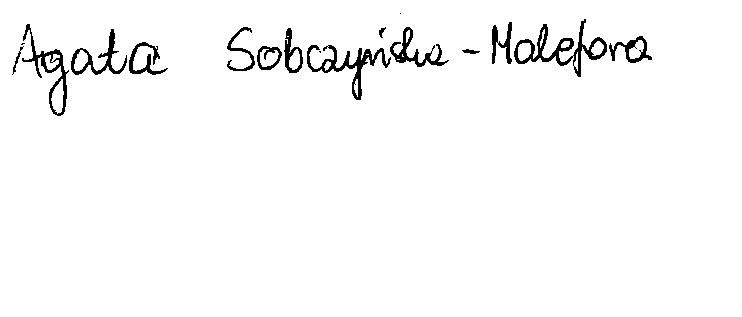 Charlotte NoronhaCharlotte Noronha						Dr Agata Sobczynska-MaleforaOperations Manager						Consultant Clinical Scientist02071882773							0207188543Charlotte.Noronha@gstt.nhs.uk				agata.malefora@gstt.nhs.uk	